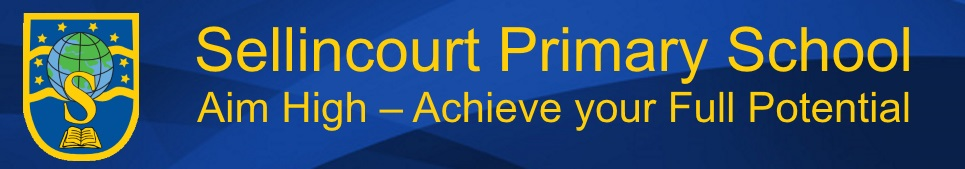 Person Specification - 	Early Years Phase Leader EssentialDesirableInitial QualificationsQualified Teacher StatusFurther QualificationsRecent relevant in-service training in current educational practice.Further professional qualificationsExperienceSuccessful teaching experience in the primary phaseExemplary and up-to-date knowledge of the 2014 National Curriculum Knowledge and understand of the new EY curriculum and assessment schedule to be implemented from September 2021Experience of more than one schoolSuccessful teaching experience in the Early YearsExperience of teaching in a nursery settingLeading and managing staffExperience of leading in a core curriculum subjectKnowledge, Skills and AbilitiesKnowledge of effective strategies to include, and meet the needs of all pupils within the new topic themesThe ability to plan, monitor, evaluate, review and lead by exampleEvidence of high standards and expectations of pupil achievementAbility to lead and work collaboratively and effectively in a team with staff, governors and parentsHigh level of written, oral communication and mathematics skillsAbility to assess and track pupilsExperience of using an online assess and track tool with Early Years childrenExcellent classroom practitioner with the ability to assist others in improving their skillsUnderstanding when liaising with and building relationships with parentsWillingness to acquire skills as appropriateKnowledge of national educational policy, priorities and initiativesA reflective practitionerOtherA commitment to the protection and safeguarding of children and young people.A commitment to involve parents, governors and the community in the work of the schoolAn awareness, understanding and commitment to equal opportunities, safeguarding and other relevant policiesA commitment to teamwork and a collegiate approachA passion and drive for ongoing reflection and improvementA great sense of humourAbility to manage own workloadVersatility and flexibility, good communication and interpersonal skills